“A female powerhouse, Allen strives to make music that is relevant and timeless.” – Flaunt 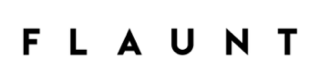 July 31, 202082.1K Onlinehttps://flaunt.com/content/flaunt-amy-allen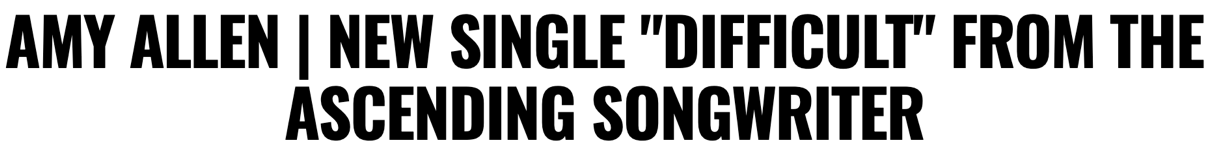 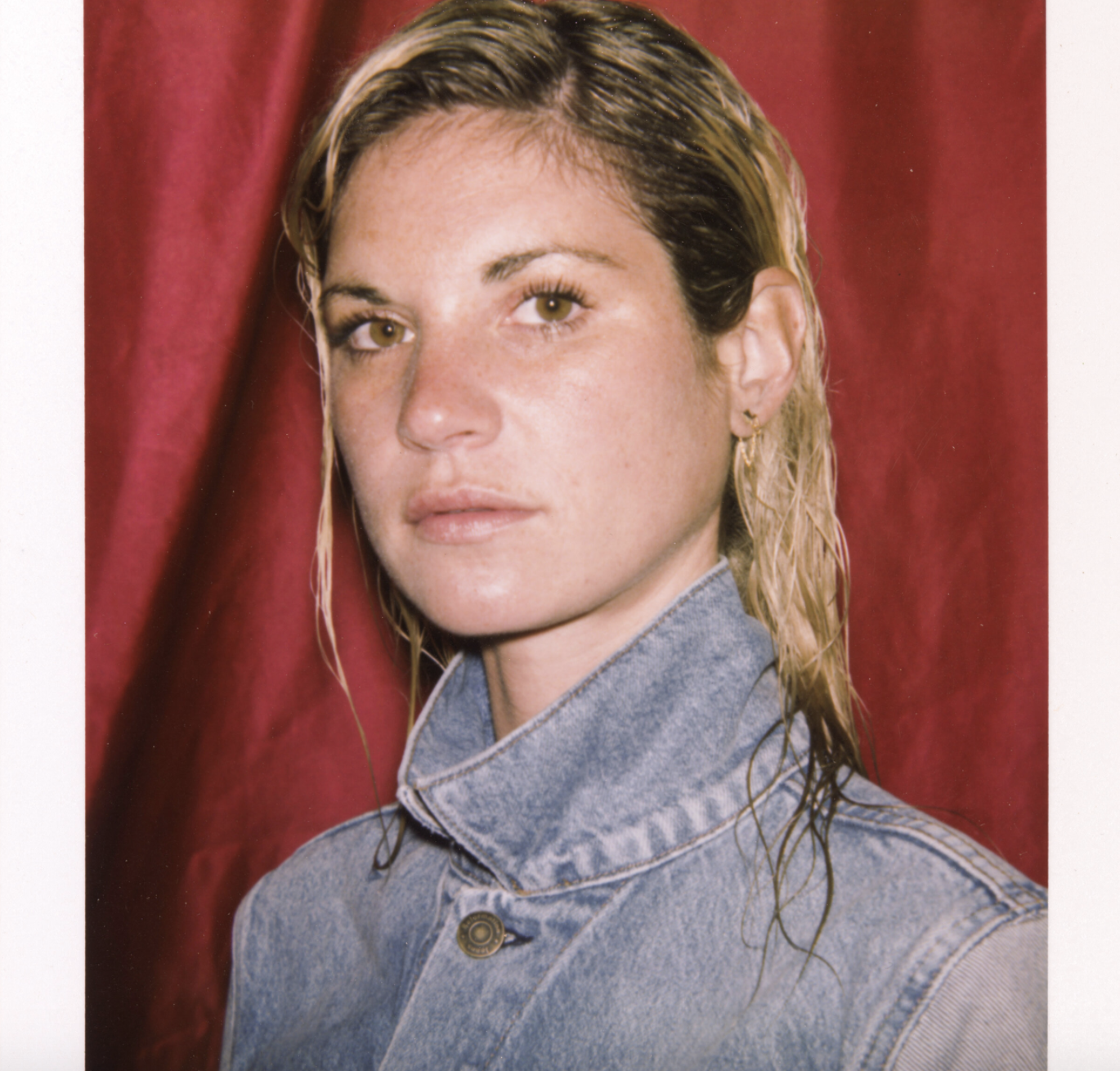 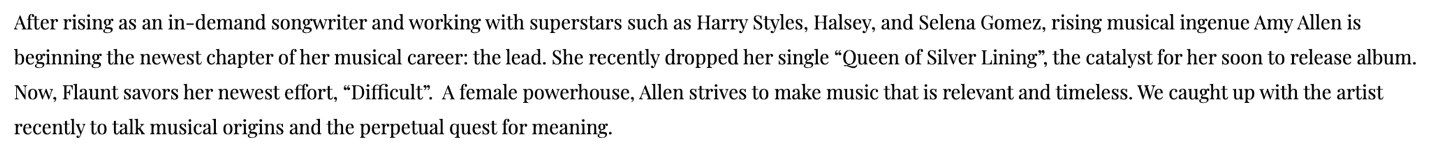 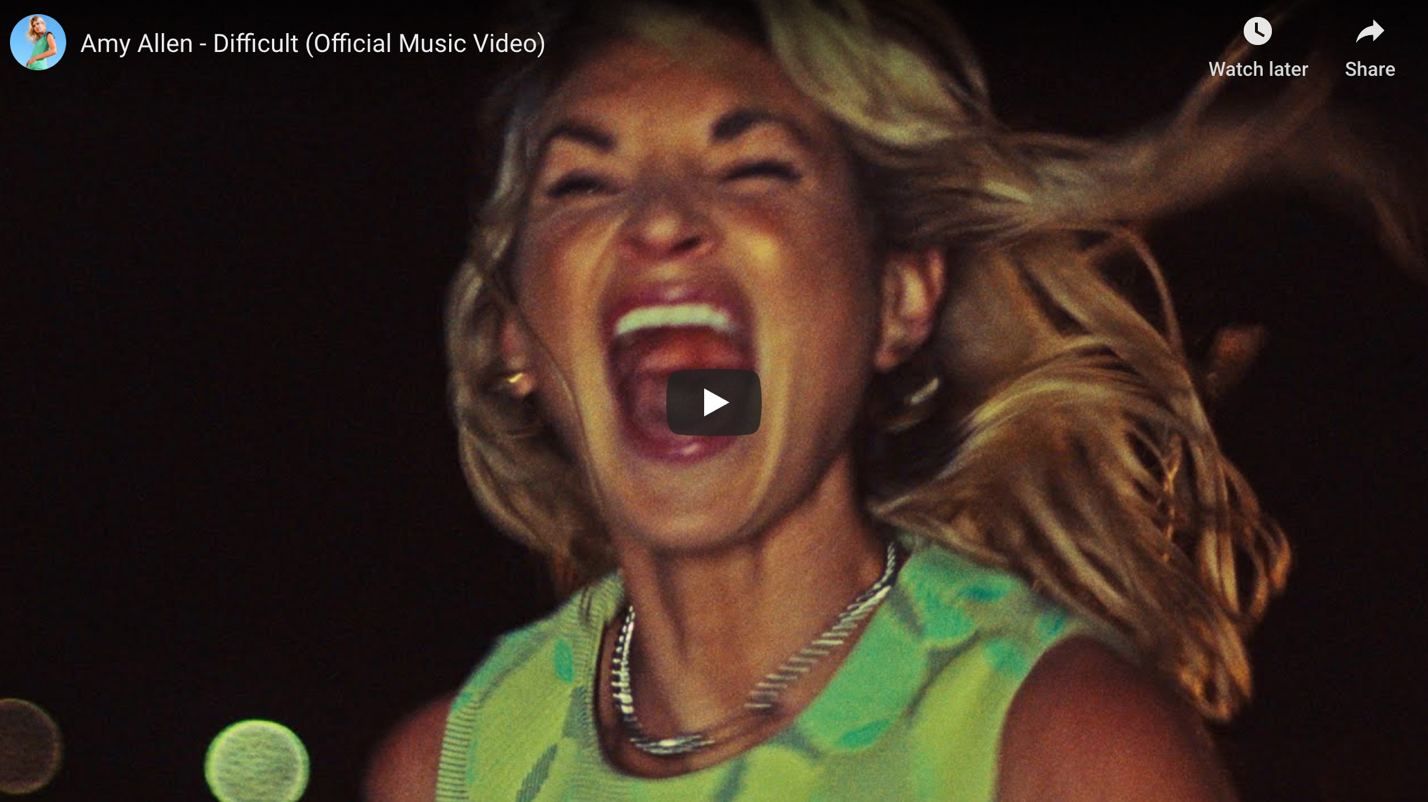 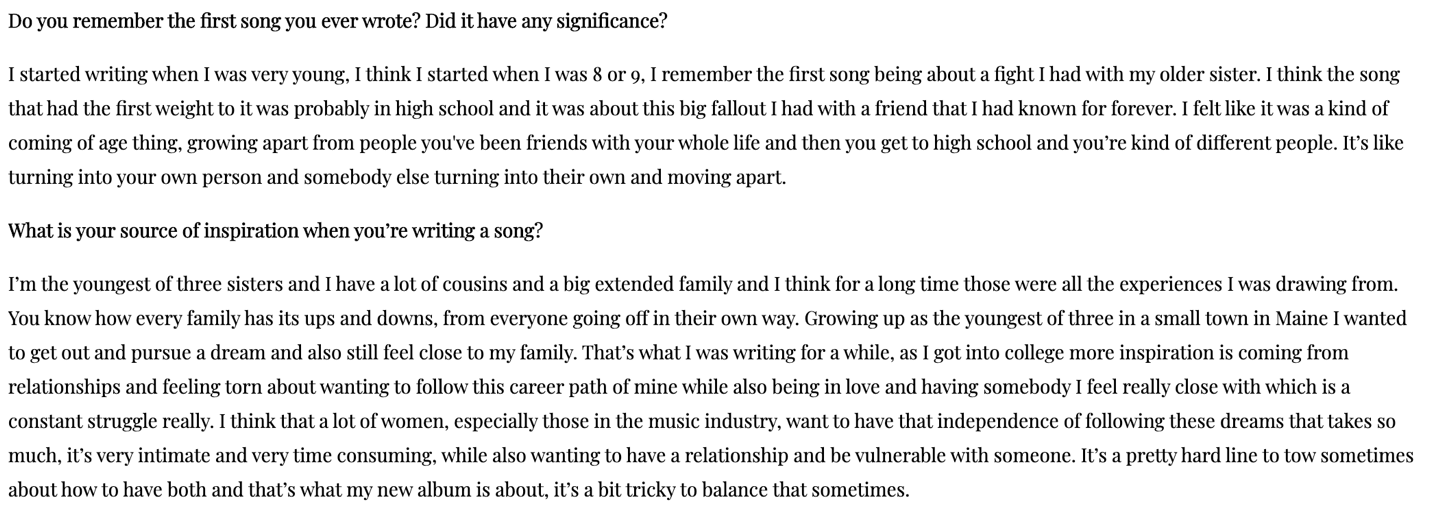 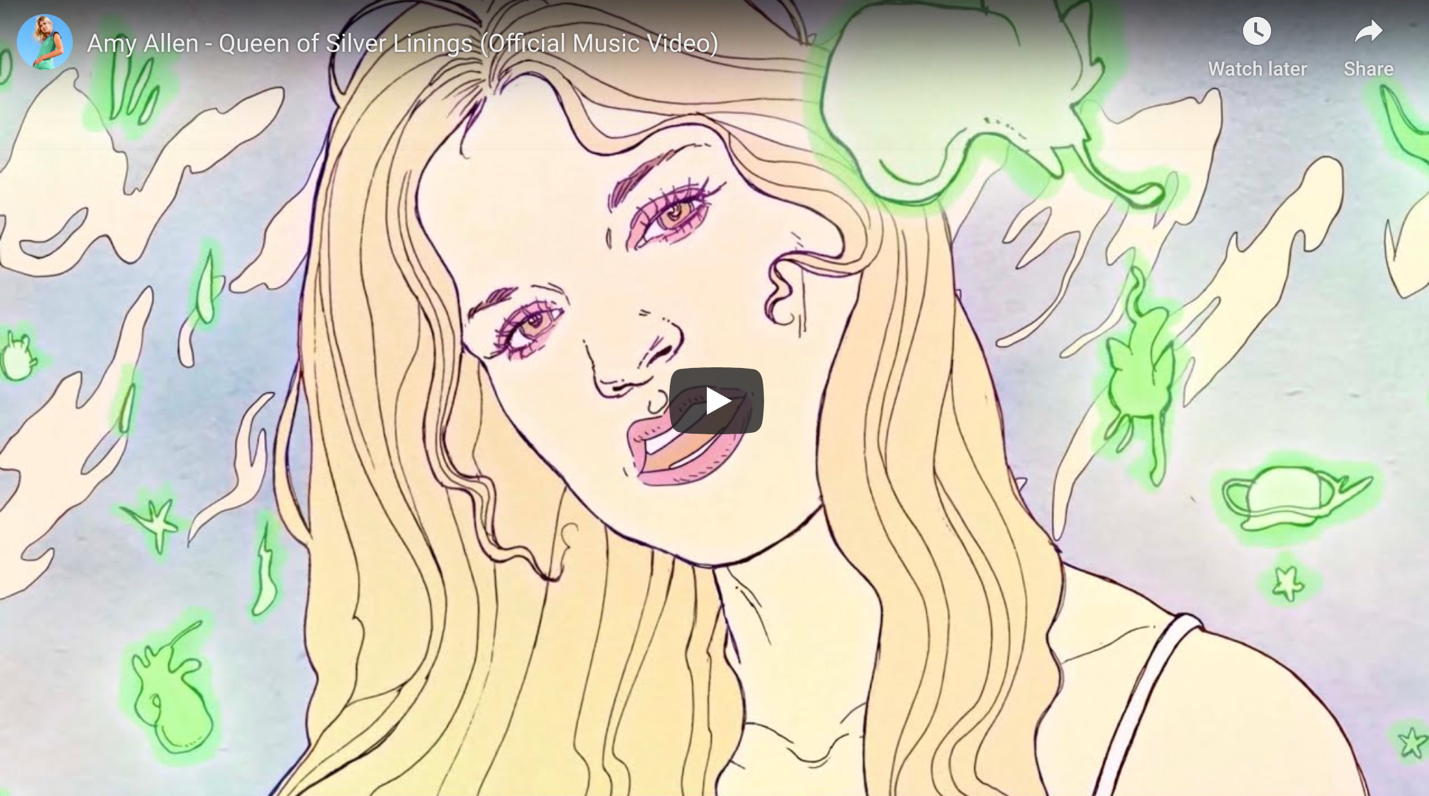 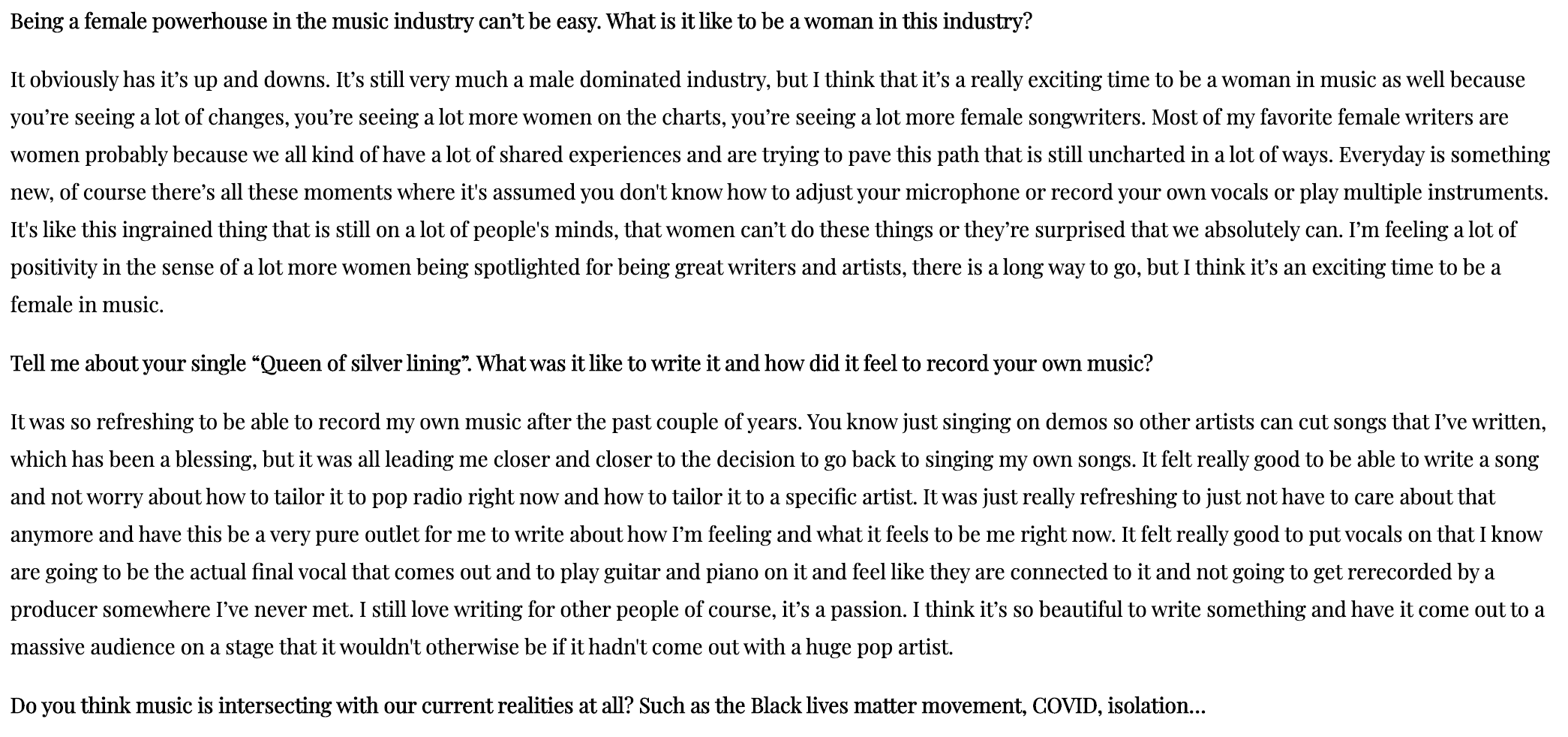 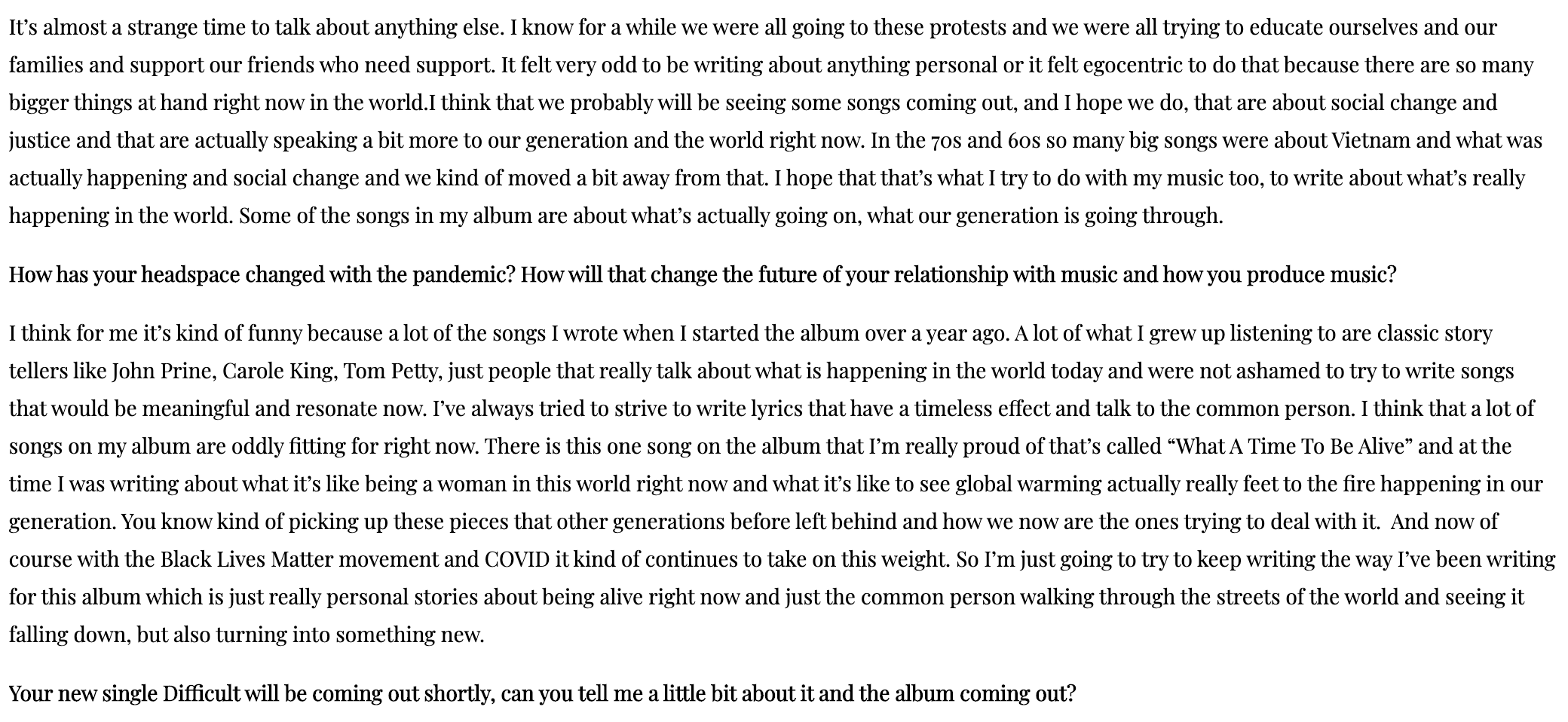 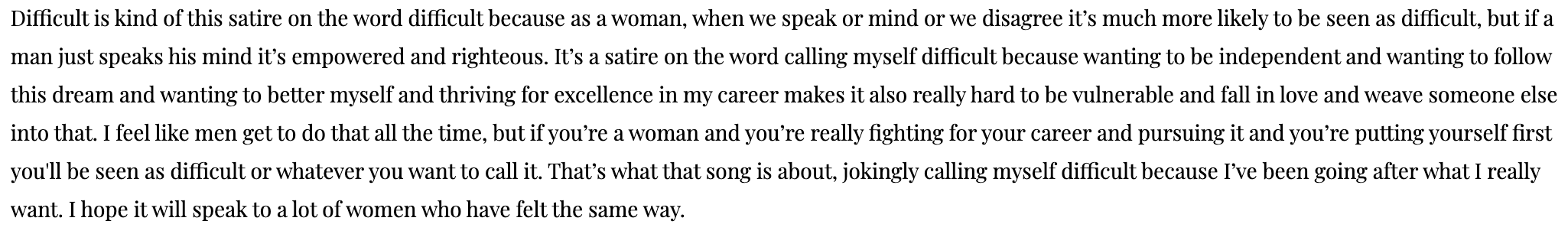 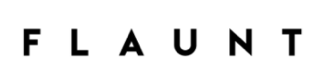 July 31, 2020222K Followershttps://www.instagram.com/p/CDUG729HpFg/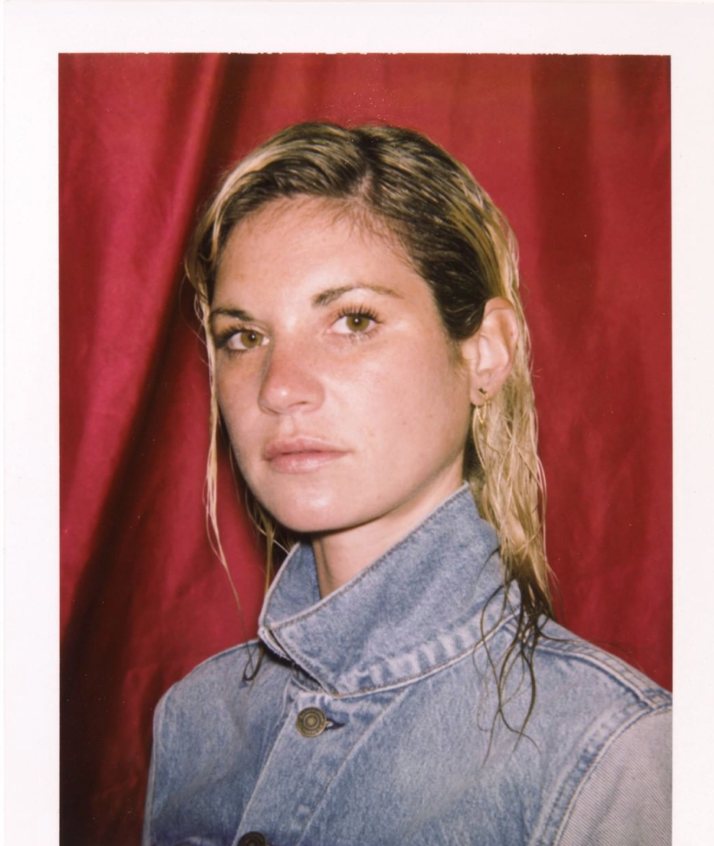 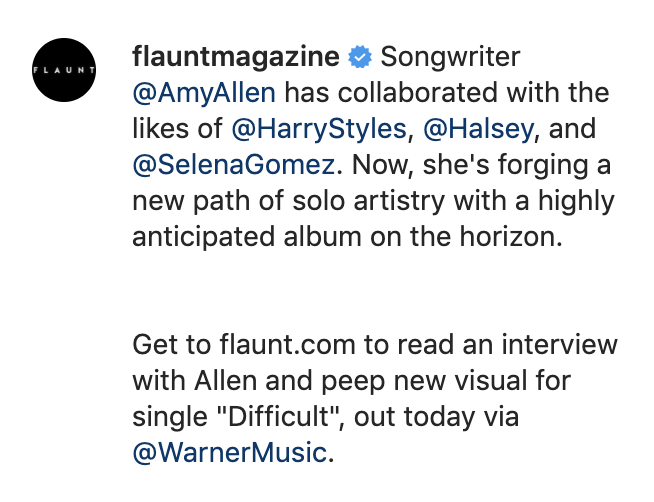 